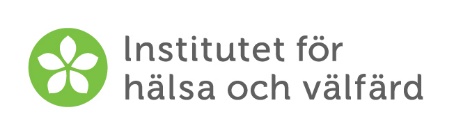 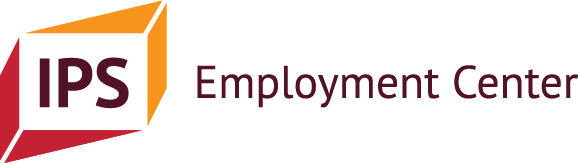 Plan för arbetssökandet Klient:  Planen gjordes:  Planen uppdaterades:  Önskemål gällande det kommande jobbet: Skriv ner i viktighetsordning. (Önskemålen kan gälla t.ex. jobbets natur, antalet arbetstimmar, var arbetsplatsen ligger, arbetsomständigheter eller arbetsturer). 1) 2) 3) 4) 5) Ska IPS-arbetstränaren vara i kontakt med arbetsgivare på klientens vägnar?  Ja   Hur många potentiella arbetsgivare ska arbetstränaren självständigt kontakta på den här klientens vägnar varje månad?   Nej  Specificeringar:  Söker IPS-arbetstränaren och klienten arbete tillsammans?  Ja  Planerad träffintensitet:   Nej Tänker klienten söka jobb självständigt utanför IPS-träffarna? Ja   Hur?  NejVilka arbetsgivare kontaktar IPS-arbetstränaren och/eller klienten till följande? Hurdana styrkor, kunnande, erfarenheter eller egenskaper har klienten, som hen kunde använda på ovan nämnda arbetsplatser? (Här kan man anteckna erfarenheter som relaterar till fritidsaktiviteter eller dylikt förutom utbildning och arbetserfarenhet.)Vilken sorts kunnande kan klienten stärka för att lättare få jobb som hen önskar? Andra anteckningar (exempelvis kontaktade arbetsplatser):